Publicado en Lloseta el 05/10/2020 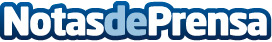 El interés por los apellidos aumenta en todo el mundo, por apellidos.deLos apellidos han surgido en diferentes momentos de la historia y en diferentes países del mundo por muy diversos motivos, aunque siempre subyace el hecho de ser capaces de identificar y diferenciar a dos personas que tengan el mismo nombre. Sin embargo, existen apellidos que son muy abundantes en algunos países del mundo, por lo que incluso conociendo el nombre y apellido o apellidos de una persona no siempre es posible asegurarse de que sea la única que lleve esa combinaciónDatos de contacto:Miquel Sintes 679888971Nota de prensa publicada en: https://www.notasdeprensa.es/el-interes-por-los-apellidos-aumenta-en-todo Categorias: Internacional Nacional Historia Sociedad http://www.notasdeprensa.es